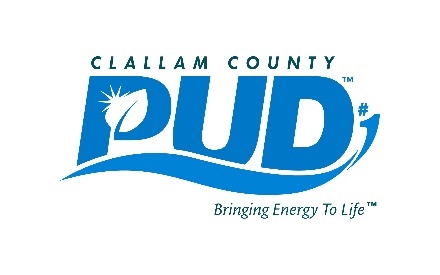 UTILITY SERVICES ADVISOR IName:			Date:		Email address:		Feel free to re-format this document to provide space for appropriate responses:EXPERIENCE AND KNOWLEDGE: Describe your experience and knowledge in the following areas:Energy conservation systems in building construction:Energy management programs:Heating and air conditioning systems:Energy consumption patterns, thermodynamic principles and application to heat loss and energy savings calculations:Commercial HVAC, refrigeration, water heating, lighting, and building construction practices:Personal computer applications (including building modeling):Interpretation of architectural drawings and plans:Benefits and challenges associated with integrating renewable energy in utility electrical supply:Describe the most complex excel sheet you have worked on and provide example if available:TRAINING: High school diploma or equivalent:	 yes		 no			Name of High School:				College, University, or  attended: 	Years:	 	Degree, certificate, classes taken: 	College level accounting courses completed:		Additional education and related courses helpful to this position: 	TRAINING (continue): Describe your training/educational background in the following areas:Physical science:Engineering:Construction:Energy conservation/management:Computer applications:OTHER:Specify how you heard about this job opening:Ad:	Name of Newspaper	Website:	URL	Referred by:	Name	Other:		Signature			Date